Обязанности работодателя согласно п.3.1 ст 25 Закона РФ «О занятости населения в РФРаботодатели обязаны обеспечивать полноту, достоверность и актуальность информации о потребности в работниках и об условиях их привлечения, о наличии свободных рабочих мест и вакантных должностей, размещаемой в информационно-аналитической системе Общероссийская база вакансий «Работа России» в порядке, установленном Правительством Российской Федерации.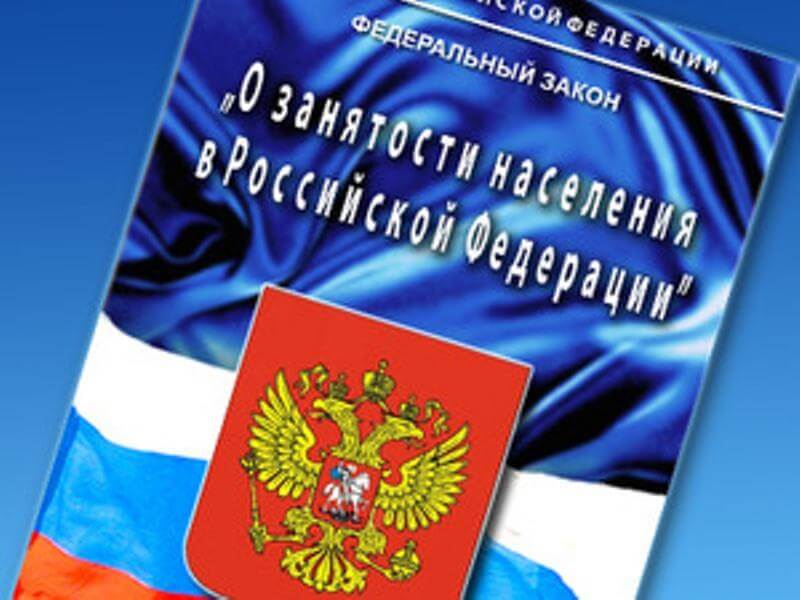 